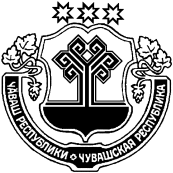 Руководствуясь пунктом 26 части 1 статьи 16 Федерального закона от 06.10.2003 года №131-ФЗ «Об общих принципах организации местного самоуправления в Российской Федерации», частью 3 статьи 5 Федерального закона от 28.12.2013 года № 443-ФЗ  «О федеральной информационной адресной системе и о внесении изменений в  Федеральный закон  «Об общих принципах организации местного  самоуправления в Российской Федерации», постановлением Правительства Российской Федерации от 19.11.2014 года №1221 «Об утверждении Правил присвоения, изменения и аннулирования адресов», постановлением администрации Таушкасинского сельского поселения от 14.12.2015 года №97 «Об утверждении Правила присвоения, изменения и аннулирования адресов на территории Таушкасинского сельского поселения (с изменениями от 02.03.2016 г. №25, от 26.06.2020 г. №36),  администрация Таушкасинского сельского поселения Цивильского района Чувашской РеспубликиПОСТАНОВЛЯЕТ:        1. Жилому дому с кадастровым номером 21:20:000000:1707 присвоить адрес: Чувашская Республика-Чувашия, Цивильский муниципальный район, Таушкасинское сельское поселение, дер. Опнеры, ул. Свердлова, дом 26.       2. Контроль за исполнением настоящего постановления оставляю за собой.ЧĂВАШ РЕСПУБЛИКИÇĚРПÿ РАЙОНĚЧĂВАШ РЕСПУБЛИКИÇĚРПÿ РАЙОНĚЧУВАШСКАЯ РЕСПУБЛИКА ЦИВИЛЬСКИЙ РАЙОН  ТАВĂШКАССИ ЯЛ ПОСЕЛЕНИЙĚНАДМИНИСТРАЦИЙĚЙЫШĂНУ22 çêртме 2021  №43Тавăшкасси ялĕТАВĂШКАССИ ЯЛ ПОСЕЛЕНИЙĚНАДМИНИСТРАЦИЙĚЙЫШĂНУ22 çêртме 2021  №43Тавăшкасси ялĕАДМИНИСТРАЦИЯ ТАУШКАСИНСКОГО СЕЛЬСКОГОПОСЕЛЕНИЯ ПОСТАНОВЛЕНИЕ22 июня 2021   № 43деревня ТаушкасыО присвоении адреса жилому домуО присвоении адреса жилому домуО присвоении адреса жилому домуО присвоении адреса жилому домуГлава администрации Таушкасинскогосельского поселенияА.Г.Соловьев